AppendixAppendix ATable A1: Summary statisticsAppendix BTable A2: Transformation of credit rating grades into a numeric scale	C	0Appendix CTable A3: US states in the sampleAppendix DTable A4: Further robustness checks: Replication of table 2, including partisanshipNote: Dependent variable is subnational credit ratings with clustered standard errors by state are in parenthesis. All models include time (year) fixed effects. Model 1 is a fixed effects (within) estimate, while model 2 uses a Generalized, two-stage instrumental estimation (REG2SLS), in which the lagged dependent variable is instrumented with its second order lag (first stage estimates shown only).Model 3 is a pooled Prais-Winsten model, adjusting for first order autocorrelation.All models include full control variables from table 2, models 2, 4 and 5. *** p < 0.01, ** p < 0.05, * p < 0.1Table A5: Replication of H2 with two-year moving average of credit ratingsNote: Dependent variable is the two-year average of subnational credit ratings.All estimates with clustered standard errors by state are in parenthesis.All models include time (year) fixed effects. Model 1 is a fixed effects (within) estimate, while model 2 uses a generalized, two-stage instrumental estimation (REG2SLS), in which the lagged dependent variable is instrumented with its second order lag (first stage estimates shown only).Model 3 is a pooled Prais-Winsten model, adjusting for first order autocorrelation.All models include full control variables from table 2, models 2, 4 and 5.*** p < 0.01, ** p < 0.05, * p < 0.1Appendix E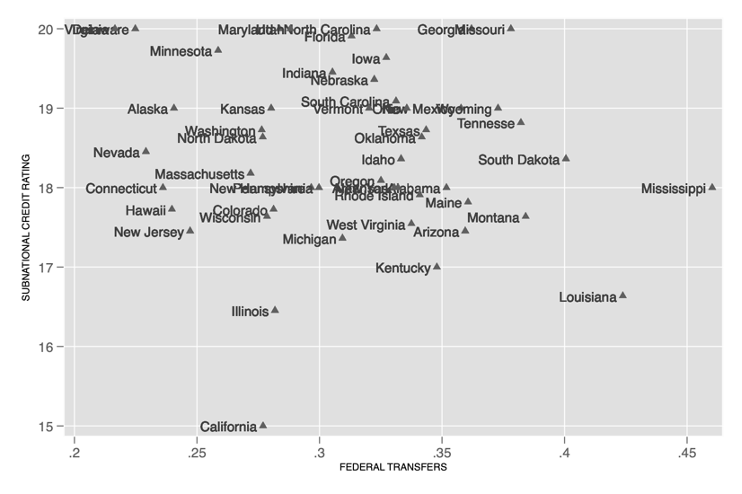 Figure A1: The average relationship between overall levels of federal transfers and subnational credit ratingsAppendix FUsing the techniques developed by Hainmueller et al. (2019), we test for nonlinear effects of corruption on credit ratings over the range of federal transfers. Figure A2 demonstrates these findings. The model shows that the significant and negative effects of corruption apply to observations with roughly 25 percent budget dependence on federal transfers; equivalent to approximately 16 percent of the sample. At higher levels of federal transfers, the effect of corruption on credit ratings is insignificant. However, the graph shows that at very high level of federal transfers (approx. 45 percent) the effect is significant. The latter outcome needs to be treated with caution as there is only a few observation at this high level of federal transfers.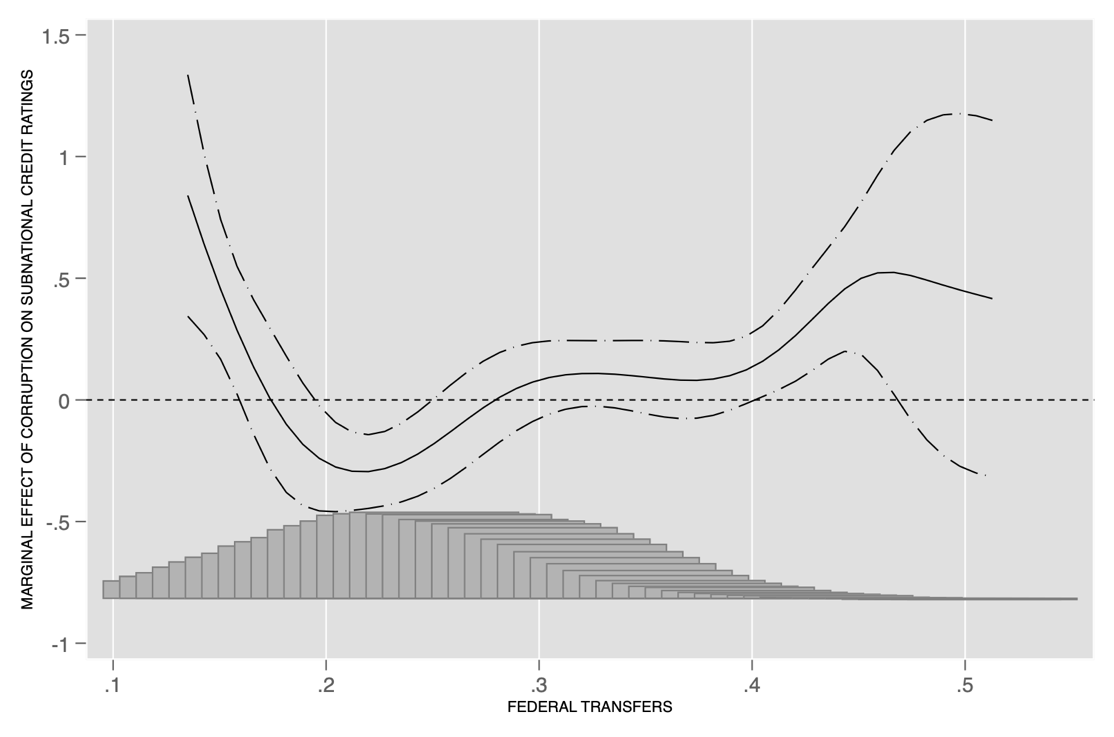 Figure A2: Nonlinear interaction effectsNote: Line represents marginal effect of corruption on the dependent variable with 95 percent confidence interval. Model uses Kernel smoothing estimator from Hainmueller et al. (2019) to show nonlinear effects. Histogram represents the distribution of the federal transfers across the sample.Appendix GDescription of US transfer systemOn whole, federal grants and transfers are a significant part of US states’ revenue, constituting roughly one-third of a state’s budget on average. Moreover, the federal intergovernmental system of transfers is a sizable portion of the federal budget, representing between 15 percent and 17 percent of total federal outlays (Dilger, 2019, 7). Federal transfers to states are typically classified into three broad categories: 1) categorical grants, 2) block grants, and 3) general revenue sharing.The distinction among these three categories is in the level of discretion that the federal administrator has in allocating the funds as well as the distraction the state has in terms of how flexible they are in spending the funds. Categorical grants award the least amount of discretion, while general revenue sharing allows the most, with the level of discretion for block grants falling in between. Although there is no consensus on how precisely to classify each federal grant to states, the best estimates demonstrate that the overwhelming number of federal transfers to states in the form of categorical grants, followed by block grants, with some years yielding no grans in the category of “general revenue sharing.” In most all documented years the roughly 98% of the grants allocated to sates are classified as “categorical” (Dilger, 2019, 10).Due to the “stickiness” of the federal budget over time, intergovernmental transfers to states are also highly consistent over time as they represent a combination of progressive need for lesser developed states together with the pork barrel politics of congressional logrolling (Larcinese et al., 2013). The correlation of our first and last years in our sample (2001 and 2015) is shown in in figure A3.In the order of highest to lowest amount of expenditures, the federal revenue provides states funding on health care, income security, education and training, transportation and regional development, as well as other smaller categories of projects. The largest expenditure, health care, was roughly 45 percent of total federal transfers prior to theAffordable Care Act, and now represents roughly 60 percent of total transfers.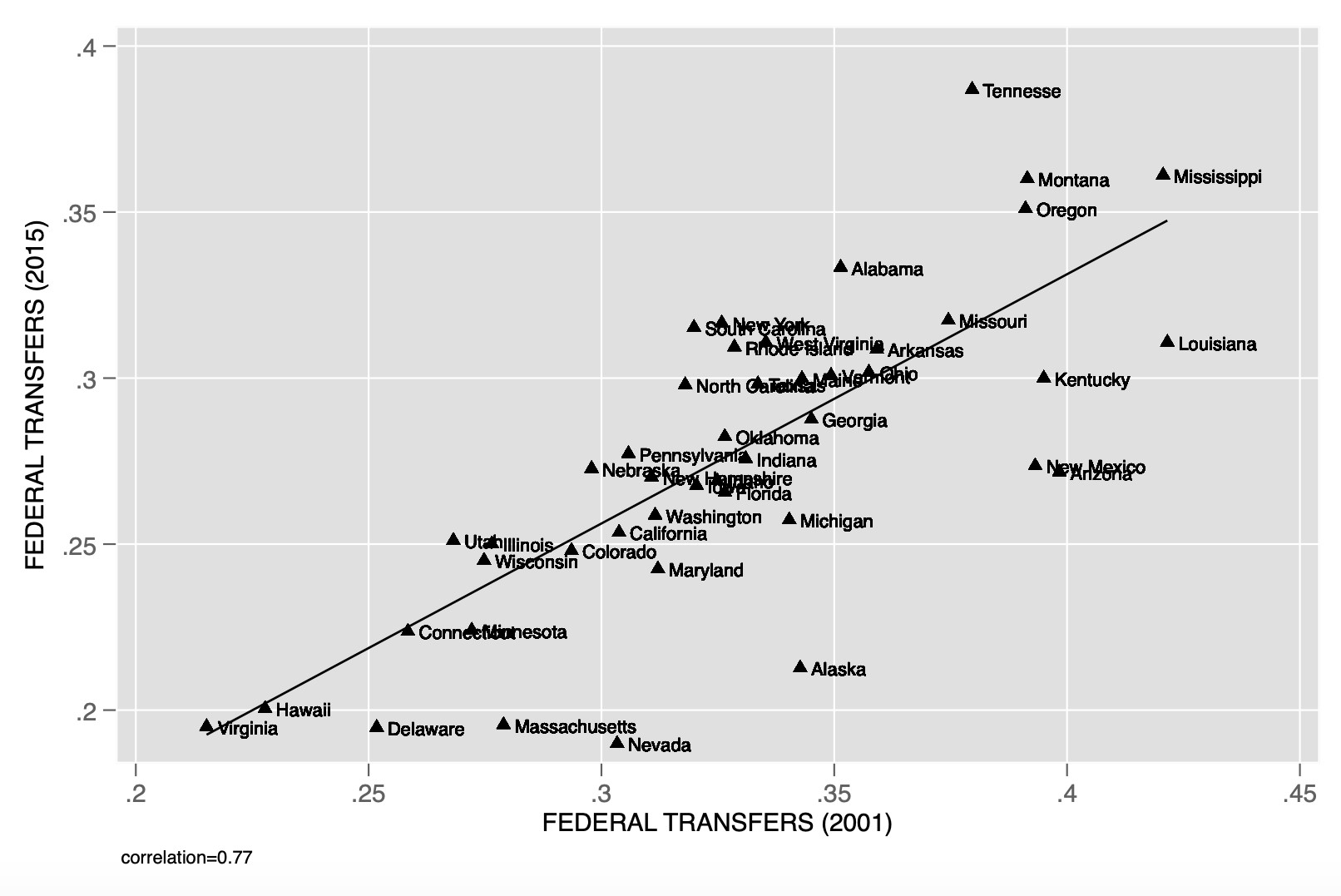 Figure A3: The level of federal dependence in 2001 and 2015 Table A6: Bivariate relationship between federal transfers and subnational credit ratingsNote: Dependent variable is subnational credit ratings with clustered standard errors by state are in parenthesis.All models include time (year) fixed effects. Model 1 is fixed effects (within) estimate, while model 2 uses a generalized, two-stage random effects estimation (REG2SLS), in which the lagged dependent variable is instrumented with its second order lag (first stage estimates shown only). *** p < 0.01, ** p < 0.05, * p < 0.1VariableObsMeanS.D.MinMaxCredit rating78118.4581.2011420Credit rating (2-year moving average)73118.4571.1821420Corruption convictions80018.73421.8510166Corruption convictions/100,000 inhabitants8000.3400.32503.548Corruption convictions/100,000 inhabitants (cube root)8000.6280.23101.525Federal transfers7950.3110.060.1350.513Unemployment8005.8512.0122.313.7GDP growth8003.8463.733-15.241Total state expenditures/ GDP80019.3843.29310.0633.28Economic freedom (Cato)8000.0040.22-0.8360.447Gross public debt/ GDP80016.1553.9615.0933.07GDP (logged)80010.7760.18710.32811.288Population (logged)80015.1171.04211.03517.477Democratic governor8000.4490.49801Democratic president8000.50.501CCC3CCC-2CC1AlabamaLouisianaOhioAlaskaMaineOklahomaArizonaMarylandOregonArkansasMassachusettsPennsylvaniaCaliforniaMichiganRhode IslandColoradoMinnesotaSouth CarolinaConnecticutMississippiSouth DakotaDelawareMissouriTennesseeFloridaMontanaTexasGeorgiaNebraskaUtahHawaiiNevadaVermontIdahoNew HampshireVirginiaIllinoisNew JerseyWashingtonIndianaNew MexicoWest VirginiaIowaNew YorkWisconsinKansasNorth CarolinaWyomingKentuckyNorth Dakota  (1)  (2)  (3)  FE  REG2SLS  PW, PCSECredit rating (t-1)0.79***0.95***(0.04)(0.01)Corruption-0.61*-0.32-0.26(0.32)(0.33)(0.28)Federal dependence-2.41***-0.58-1.28(1.03)(0.63)(1.27)Interaction2.13**1.070.98(0.96)(0.95)(0.85)Democrat governor-0.03-0.050.03(0.06)(0.04)(0.04)Democrat president-0.23*-0.010.14(0.12)(0.06)(0.21)Partisan alignment0.030.03-0.08(0.08)(0.07)(0.06)Constant4.660.3119.32(4.67)(0.77)(4.42)Obs.726676732Within R²0.730.72Between R²0.920.99R² total 0.880.930.93(1)(2)(3)FEREG2SLSPrais WinstenCredit rating 2-yr ave. (t-1)0.903***0.796***(0.031)(0.048)Corruption-0.436*-0.451*-0.358**(0.228)(0.251)(0.165)Federal dependence-1.845***-1.850***-1.916***(0.624)(0.693)(0.641)Interaction1.297*1.300*1.089**(0.732)(0.782)(0.507)Constant3.3770.609-15.825(3.338)(3.685)(29.062)Obs.681631731Within R²0.8540.843R² total0.9480.9440.882(1)(2)VARIABLESFixed EffectsREG2SLSLagged Dep. Var. (t-1)0. 816***(0.070)Federal dependence-2.543-1.666**( 2.833)(0.797)Constant19.060***3.879***(0.782)(0.985)Observations776676Fixed year effectsyesyesInstrumentCRi t-2Within R²0.063Between R²R² totalNumber of states5050